.POSITION: Feet Together Weight On Right FootDance Starts On The Word ‘Heart Beat’ after 48 Count Introduction (16 Secs)[1   -   6]		BACK, TOUCH SIDE, HOLD, CROSS, HITCH CROSS, HOLD.[7   -   12]		CROSS, SIDE, ROCK, CROSS, TOUCH, HOLD.[13  -  18]		CROSS, SIDE, ROCK, CROSS, QUARTER TOUCH, HOLD.[19  -  24]		WALTZ FORWARD, WALTZ BACK.[25  -  30]		SWAY, SWAY.[31  -  36]		SIDE, BEHIND, ROCK, SIDE, BEHIND, ROCK.[37  -  42]		BACK, SWEEP, BACK, TOESTRUT QUARTER.[43  -  48]		WALTZ FORWARD, WALTZ BACK.REPEATPLEASE NOTE.  A quick-flowing waltz.There is a Restart on Wall 9 Count 36** the music pauses for 12 counts, then Turn 1/4R and restart Wall 10 (6.00)ENDING *                    Wall 11 for Count 36 Turn 1/4L stepping R forward (12.00)Contact: www.pgldgeelong.com.au - email pauline@pgld.com.auYou Are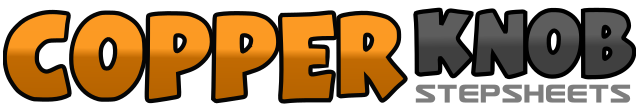 .......Count:48Wall:2Level:Easy Intermediate waltz.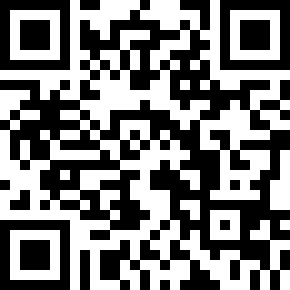 Choreographer:Pauline Greenwood (AUS) - December 2017Pauline Greenwood (AUS) - December 2017Pauline Greenwood (AUS) - December 2017Pauline Greenwood (AUS) - December 2017Pauline Greenwood (AUS) - December 2017.Music:You Are the Reason - Calum Scott : (Album: Only Human - Deluxe - 3:24)You Are the Reason - Calum Scott : (Album: Only Human - Deluxe - 3:24)You Are the Reason - Calum Scott : (Album: Only Human - Deluxe - 3:24)You Are the Reason - Calum Scott : (Album: Only Human - Deluxe - 3:24)You Are the Reason - Calum Scott : (Album: Only Human - Deluxe - 3:24)........1 - 2 - 3Step L back, Touch R toe to R side, Hold,4 - 5 - 6Step R across L, Hitch L across R, Hold.1 - 2 - 3Step L across R, Step R to R side, Rock weight to L,4 - 5 - 6Step R across L. Touch L toe to L side, Hold.1 - 2 - 3Step L across R, Step R to R side, Rock weight to L,4 - 5 - 6Step R across L, Turn 1/4R touching L toe to L side Hold, (3,00)1 - 2 - 3Step L forward, Step R beside L, Replace weight to L.4 - 5 - 6Step R back, Step L beside R, Replace weight onto R.1 - 2 - 3Step L to L side and sway L hip, Hold for 2 counts4 - 5 - 6Step R to R side and sway R hip, Hold for 2 counts1 - 2 - 3Step L to L side. Step R behind L, Rock weight forward to L,4 - 5 - 6**		Step R to R side, Step L behind R,* Rock weight on to R**1 - 2 - 3Step L back, Sweep R around and back, Step R back,4 - 5 - 6Step L back, Touch R toe beside L, Turn 1/4R drop R heel. (6.00)1 - 2 - 3Step L forward, Step R beside L, Replace weight on to L,4 - 5 - 6Step R back, Step L beside R, Replace weight onto R.